—-------------------------------------------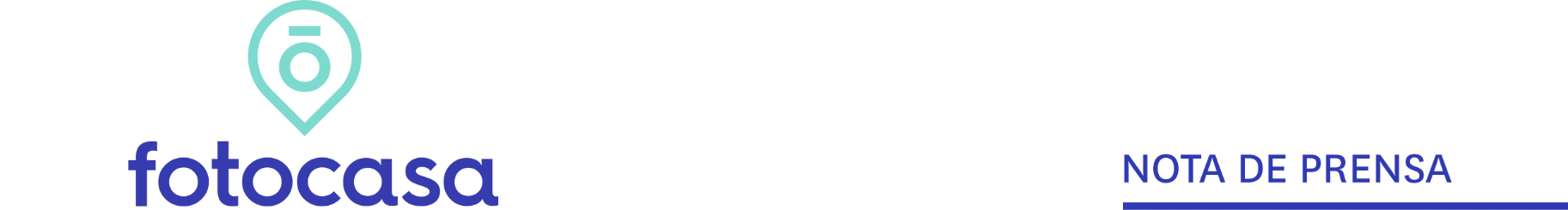 PROYECTO VIVIENDA FOTOCASAFotocasa invita a las familias monoparentales a ver todos los partidos del Atlético de Madrid femeninoMediante el Proyecto Vivienda, Fotocasa quiere dar visibilidad y ayudar a los colectivos con más dificultades para acceder al mercado de la vivienda Las familias formadas solo por la madre suelen tener más problemas para acceder a una vivienda debido a la brecha salarial Fotocasa regala entradas a las familias monoparentales para ver los partidos del Atlético de Madrid femenino Aquí se puede ver el spot que ha lanzado Fotocasa por el Día Mundial de las Familias Madrid, 17 de mayo de 2024Las familias monoparentales representan más del 10% de los hogares españoles, según los últimos datos publicados por el Instituto Nacional de Estadística (INE), pertenecientes a 2020. Es decir, actualmente en nuestro país hay aproximadamente 1.950.000 familias formadas por un solo progenitor. De éstas, el 81,40% están compuestas por mujeres, lo que en cifras absolutas representan unos 1.582.100 hogares, mientras que el resto, unos 367.900, están formadas por un hombre y uno o más hijos (el 18,60%), según el INE. Con motivo del Día Mundial de las Familias, que se celebró el pasado 15 de mayo, desde Fotocasa y a través de Proyecto Vivienda, se ha visibilizado, una vez más, los problemas que tienen las familias monoparentales no solo para acceder a una vivienda sino también para hacer frente mes a mes a todos los gastos derivados del pago de la vivienda. Esta realizad hace que muchas familias monoparentales no puedan pasar tiempo de calidad en familia. Por esta razón, desde Proyecto Vivienda de Fotocasa se ha puesto en marcha una acción por la cual regalamos semanalmente entradas para ir a los partidos del Atlético de Madrid femenino. Fotocasa regala entradas a las familias monoparentales a ver los partidos del Atlético de Madrid femenino A través de Proyecto Vivienda, y bajo el patrocinio del Atlético de Madrid, Fotocasa regala entradas a las familias monoparentales para ver todos los partidos del Atlético de Madrid femenino. De esta manera no sólo contribuye a que estas familias pasen tiempo de calidad, sino que además muestra todo su apoyo al deporte femenino.    Y es que, según el último estudio de ARHOE (Comisión Nacional para la Racionalización de los Horarios Españoles) más de 6 de cada 10 progenitores están insatisfechos con el tiempo que dedican a sus hijos. ¿Y qué mejor manera de aprovecharlo que acudiendo a ver los partidos del Atlético de Madrid femenino? Una vez más, Fotocasa cuenta con el apoyo de la plataforma FAMS, que desde hace treinta años busca visibilizar y ayudar a las familias monoparentales a quienes ésta denomina “monomarentales”, dado que “este modelo de familia está encabezado en más del 80% por mujeres”, aseguran.FAMS será la encargada de entregar las entradas a las madres, que podrán acudir con sus hijos a ver todos los partidos de la temporada y, de esta manera, ofrecer todo su apoyo a las rojiblancas. Además, aprovechando el Día Mundial de las Familias, Fotocasa ha acompañado a una de estas familias a uno partido del Atlético de Madrid femenino. Aquí se puede ver el resultado de esta acción. Sobre FotocasaPortal inmobiliario que cuenta con inmuebles de segunda mano, promociones de obra nueva y viviendas de alquiler. Cada mes genera un tráfico de 34 millones de visitas (75% a través de dispositivos móviles). Mensualmente elabora el índice inmobiliario Fotocasa, un informe de referencia sobre la evolución del precio medio de la vivienda en España, tanto en venta como en alquiler. Toda nuestra información la puedes encontrar en nuestra Sala de Prensa. Fotocasa pertenece a Adevinta, una empresa 100% especializada en Marketplaces digitales y el único “pure player” del sector a nivel mundial. Más información sobre Fotocasa. Sobre Adevinta SpainAdevinta Spain es una compañía líder en marketplaces digitales y una de las principales empresas del sector tecnológico del país, con más de 18 millones de usuarios al mes en sus plataformas de los sectores inmobiliario (Fotocasa y habitaclia), empleo (InfoJobs), motor (coches.net y motos.net) y compraventa de artículos de segunda mano (Milanuncios).Los negocios de Adevinta han evolucionado del papel al online a lo largo de más de 40 años de trayectoria en España, convirtiéndose en referentes de Internet. La sede de la compañía está en Barcelona y cuenta con una plantilla de 1.200 personas comprometidas con fomentar un cambio positivo en el mundo a través de tecnología innovadora, otorgando una nueva oportunidad a quienes la están buscando y dando a las cosas una segunda vida.Adevinta tiene presencia mundial en 10 países. El conjunto de sus plataformas locales recibe un promedio de 3.000 millones de visitas cada mes. Más información en adevinta.esDepartamento Comunicación FotocasaAnaïs Lópezcomunicacion@fotocasa.es620 66 29 26Llorente y Cuenca    			       	Ramon Torné							                 rtorne@llorenteycuenca.com			638 68 19 85      										     Fanny Merinoemerino@llorenteycuenca.com		663 35 69 75 